Ústecký kraj – krajský úřad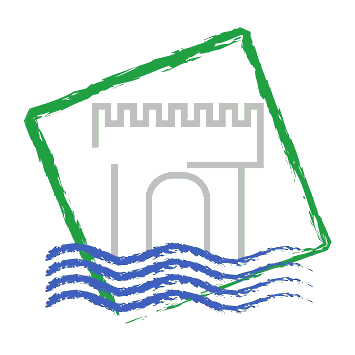 Cestovní zprávaze služební zahraniční cestyDatum cesty:29. – 30. 6. 2016Název, cíl a důvod cesty:Kick off meeting projektu „ChemMultimodal“ Harmonogram cesty:29. 6.  15,15 – 18,20 pracovní cesta Ústí n. L. – Magdeburg (SRN)29. 6.  19,00 – 22,00 pracovní večeře30. 6.  09,00 – 16,00 účast na zahajovacím mítinku30. 6.  16,15 – 19,56 pracovní cesta Magdeburg (SRN) - Ústí n. L.Průběh a výsledky cesty:29. 6. 2016  - pracovní večeře – seznámení a jednání s partnery projektu – příprava na zahajovací mítink30. 6. 2016- představení projektu vedoucím partnerem, cílů a harmonogramu projektu- prezentace vedoucího partnera, seznámení s pracovními celky- prezentace projektových partnerů – seznámení se stávajícím stavem multimodální dopravy v příslušných zemích - projednání WP2: struktura a obsah Analýzy, příprava regionálních setkání klíčových hráčů- příprava mezinárodního mítinku ve Varšavě (10-11/2016)- odsouhlasení dalších kroků k implementaci projektových aktivit- diskuseSpolucestující:Ing. Ivana Poláková Náklady na cestu hrazeny z:projekt ChemMultimodalZpracoval:Ing. Ladislav Knespl Datum:11. 7. 2016